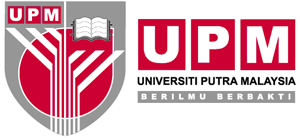 PERKHIDMATAN UTAMASISWAZAHPEJABAT TIMBALAN NAIB CANSELOR(AKADEMIK & ANTARABANGSA)THESIS EXAMINATION REPORTFaculty/InstituteFaculty/Institute:ProgrammeProgramme: PhD                               Master PhD                               Master PhD                               Master PhD                               Master PhD                               Master PhD                               Master PhD                               Master PhD                               MasterStudent’s NameStudent’s Name:Matric No.Matric No.::Thesis TitleThesis Title:Examiner’s NameExaminer’s Name:E-mail AddressE-mail Address:Telephone No.Telephone No.::SECTION A: EXAMINER’S EVALUATIONSECTION A: EXAMINER’S EVALUATIONSECTION A: EXAMINER’S EVALUATIONSECTION A: EXAMINER’S EVALUATIONSECTION A: EXAMINER’S EVALUATIONSECTION A: EXAMINER’S EVALUATIONSECTION A: EXAMINER’S EVALUATIONSECTION A: EXAMINER’S EVALUATIONSECTION A: EXAMINER’S EVALUATIONSECTION A: EXAMINER’S EVALUATIONSECTION A: EXAMINER’S EVALUATION For each section, please insert your comments in the space provided, and suggest improvements where relevant.Please also rate the relevant section on a scale of 1 to 5:(1 = Poor 2 =Fair; 3 = Good; 4; Very Good; 5 = Excellent). For each section, please insert your comments in the space provided, and suggest improvements where relevant.Please also rate the relevant section on a scale of 1 to 5:(1 = Poor 2 =Fair; 3 = Good; 4; Very Good; 5 = Excellent). For each section, please insert your comments in the space provided, and suggest improvements where relevant.Please also rate the relevant section on a scale of 1 to 5:(1 = Poor 2 =Fair; 3 = Good; 4; Very Good; 5 = Excellent). For each section, please insert your comments in the space provided, and suggest improvements where relevant.Please also rate the relevant section on a scale of 1 to 5:(1 = Poor 2 =Fair; 3 = Good; 4; Very Good; 5 = Excellent). For each section, please insert your comments in the space provided, and suggest improvements where relevant.Please also rate the relevant section on a scale of 1 to 5:(1 = Poor 2 =Fair; 3 = Good; 4; Very Good; 5 = Excellent). For each section, please insert your comments in the space provided, and suggest improvements where relevant.Please also rate the relevant section on a scale of 1 to 5:(1 = Poor 2 =Fair; 3 = Good; 4; Very Good; 5 = Excellent). For each section, please insert your comments in the space provided, and suggest improvements where relevant.Please also rate the relevant section on a scale of 1 to 5:(1 = Poor 2 =Fair; 3 = Good; 4; Very Good; 5 = Excellent). For each section, please insert your comments in the space provided, and suggest improvements where relevant.Please also rate the relevant section on a scale of 1 to 5:(1 = Poor 2 =Fair; 3 = Good; 4; Very Good; 5 = Excellent). For each section, please insert your comments in the space provided, and suggest improvements where relevant.Please also rate the relevant section on a scale of 1 to 5:(1 = Poor 2 =Fair; 3 = Good; 4; Very Good; 5 = Excellent). For each section, please insert your comments in the space provided, and suggest improvements where relevant.Please also rate the relevant section on a scale of 1 to 5:(1 = Poor 2 =Fair; 3 = Good; 4; Very Good; 5 = Excellent). For each section, please insert your comments in the space provided, and suggest improvements where relevant.Please also rate the relevant section on a scale of 1 to 5:(1 = Poor 2 =Fair; 3 = Good; 4; Very Good; 5 = Excellent).THESIS TOPIC (TITLE)THESIS TOPIC (TITLE)THESIS TOPIC (TITLE)THESIS TOPIC (TITLE)THESIS TOPIC (TITLE)THESIS TOPIC (TITLE)THESIS TOPIC (TITLE)THESIS TOPIC (TITLE)THESIS TOPIC (TITLE)THESIS TOPIC (TITLE)THESIS TOPIC (TITLE)Check if the keywords are found in the title, and whethertitle accurately reflects the actual research issues addressed in the study. Suggest a suitable title if the title requires improvement.Check if the keywords are found in the title, and whethertitle accurately reflects the actual research issues addressed in the study. Suggest a suitable title if the title requires improvement.Check if the keywords are found in the title, and whethertitle accurately reflects the actual research issues addressed in the study. Suggest a suitable title if the title requires improvement.Check if the keywords are found in the title, and whethertitle accurately reflects the actual research issues addressed in the study. Suggest a suitable title if the title requires improvement.Check if the keywords are found in the title, and whethertitle accurately reflects the actual research issues addressed in the study. Suggest a suitable title if the title requires improvement.Check if the keywords are found in the title, and whethertitle accurately reflects the actual research issues addressed in the study. Suggest a suitable title if the title requires improvement.Check if the keywords are found in the title, and whethertitle accurately reflects the actual research issues addressed in the study. Suggest a suitable title if the title requires improvement.Check if the keywords are found in the title, and whethertitle accurately reflects the actual research issues addressed in the study. Suggest a suitable title if the title requires improvement.Check if the keywords are found in the title, and whethertitle accurately reflects the actual research issues addressed in the study. Suggest a suitable title if the title requires improvement.(Type your comments here)(Type your comments here)(Type your comments here)(Type your comments here)(Type your comments here)(Type your comments here)(Type your comments here)(Type your comments here)(Type your comments here)	Poor                                                                                                                 Excellent 1	 2	 3	 4	 5	Poor                                                                                                                 Excellent 1	 2	 3	 4	 5	Poor                                                                                                                 Excellent 1	 2	 3	 4	 5	Poor                                                                                                                 Excellent 1	 2	 3	 4	 5	Poor                                                                                                                 Excellent 1	 2	 3	 4	 5	Poor                                                                                                                 Excellent 1	 2	 3	 4	 5	Poor                                                                                                                 Excellent 1	 2	 3	 4	 5	Poor                                                                                                                 Excellent 1	 2	 3	 4	 5	Poor                                                                                                                 Excellent 1	 2	 3	 4	 5ABSTRACTDetermine if the abstract contains a concise description of the study. This includes: (i) problem statement or objectives, (ii)  research method and design, (iii) summary of major findings and (iv) brief conclusions.ABSTRACTDetermine if the abstract contains a concise description of the study. This includes: (i) problem statement or objectives, (ii)  research method and design, (iii) summary of major findings and (iv) brief conclusions.ABSTRACTDetermine if the abstract contains a concise description of the study. This includes: (i) problem statement or objectives, (ii)  research method and design, (iii) summary of major findings and (iv) brief conclusions.ABSTRACTDetermine if the abstract contains a concise description of the study. This includes: (i) problem statement or objectives, (ii)  research method and design, (iii) summary of major findings and (iv) brief conclusions.ABSTRACTDetermine if the abstract contains a concise description of the study. This includes: (i) problem statement or objectives, (ii)  research method and design, (iii) summary of major findings and (iv) brief conclusions.ABSTRACTDetermine if the abstract contains a concise description of the study. This includes: (i) problem statement or objectives, (ii)  research method and design, (iii) summary of major findings and (iv) brief conclusions.ABSTRACTDetermine if the abstract contains a concise description of the study. This includes: (i) problem statement or objectives, (ii)  research method and design, (iii) summary of major findings and (iv) brief conclusions.ABSTRACTDetermine if the abstract contains a concise description of the study. This includes: (i) problem statement or objectives, (ii)  research method and design, (iii) summary of major findings and (iv) brief conclusions.ABSTRACTDetermine if the abstract contains a concise description of the study. This includes: (i) problem statement or objectives, (ii)  research method and design, (iii) summary of major findings and (iv) brief conclusions.ABSTRACTDetermine if the abstract contains a concise description of the study. This includes: (i) problem statement or objectives, (ii)  research method and design, (iii) summary of major findings and (iv) brief conclusions.ABSTRACTDetermine if the abstract contains a concise description of the study. This includes: (i) problem statement or objectives, (ii)  research method and design, (iii) summary of major findings and (iv) brief conclusions.(Type your comments here)(Type your comments here)(Type your comments here)(Type your comments here)(Type your comments here)(Type your comments here)(Type your comments here)(Type your comments here)(Type your comments here)Poor                                                                                                                 Excellent1	 2	 3	 4	 5Poor                                                                                                                 Excellent1	 2	 3	 4	 5Poor                                                                                                                 Excellent1	 2	 3	 4	 5Poor                                                                                                                 Excellent1	 2	 3	 4	 5Poor                                                                                                                 Excellent1	 2	 3	 4	 5Poor                                                                                                                 Excellent1	 2	 3	 4	 5Poor                                                                                                                 Excellent1	 2	 3	 4	 5Poor                                                                                                                 Excellent1	 2	 3	 4	 5Poor                                                                                                                 Excellent1	 2	 3	 4	 5RESEARCH PROBLEM AND OBJECTIVESDetermine whether the background to the study is well discussed, the research problems well defined, and the hypotheses address the defined research problem. Check that the objectives are clearly stated and met by the research methodology/design used and findings. RESEARCH PROBLEM AND OBJECTIVESDetermine whether the background to the study is well discussed, the research problems well defined, and the hypotheses address the defined research problem. Check that the objectives are clearly stated and met by the research methodology/design used and findings. RESEARCH PROBLEM AND OBJECTIVESDetermine whether the background to the study is well discussed, the research problems well defined, and the hypotheses address the defined research problem. Check that the objectives are clearly stated and met by the research methodology/design used and findings. RESEARCH PROBLEM AND OBJECTIVESDetermine whether the background to the study is well discussed, the research problems well defined, and the hypotheses address the defined research problem. Check that the objectives are clearly stated and met by the research methodology/design used and findings. RESEARCH PROBLEM AND OBJECTIVESDetermine whether the background to the study is well discussed, the research problems well defined, and the hypotheses address the defined research problem. Check that the objectives are clearly stated and met by the research methodology/design used and findings. RESEARCH PROBLEM AND OBJECTIVESDetermine whether the background to the study is well discussed, the research problems well defined, and the hypotheses address the defined research problem. Check that the objectives are clearly stated and met by the research methodology/design used and findings. RESEARCH PROBLEM AND OBJECTIVESDetermine whether the background to the study is well discussed, the research problems well defined, and the hypotheses address the defined research problem. Check that the objectives are clearly stated and met by the research methodology/design used and findings. RESEARCH PROBLEM AND OBJECTIVESDetermine whether the background to the study is well discussed, the research problems well defined, and the hypotheses address the defined research problem. Check that the objectives are clearly stated and met by the research methodology/design used and findings. RESEARCH PROBLEM AND OBJECTIVESDetermine whether the background to the study is well discussed, the research problems well defined, and the hypotheses address the defined research problem. Check that the objectives are clearly stated and met by the research methodology/design used and findings. RESEARCH PROBLEM AND OBJECTIVESDetermine whether the background to the study is well discussed, the research problems well defined, and the hypotheses address the defined research problem. Check that the objectives are clearly stated and met by the research methodology/design used and findings. (Type your comments here)(Type your comments here)(Type your comments here)(Type your comments here)(Type your comments here)(Type your comments here)(Type your comments here)Poor                                                                                                                 Excellent1	 2	 3	 4	 5Poor                                                                                                                 Excellent1	 2	 3	 4	 5Poor                                                                                                                 Excellent1	 2	 3	 4	 5Poor                                                                                                                 Excellent1	 2	 3	 4	 5Poor                                                                                                                 Excellent1	 2	 3	 4	 5Poor                                                                                                                 Excellent1	 2	 3	 4	 5Poor                                                                                                                 Excellent1	 2	 3	 4	 5SCOPE AND RELEVANCEDetermine whether the scope of the study is appropriate for the degree it is intended, the field of study, the research issues, the practicability of the addressed research problem, and research objectives. SCOPE AND RELEVANCEDetermine whether the scope of the study is appropriate for the degree it is intended, the field of study, the research issues, the practicability of the addressed research problem, and research objectives. SCOPE AND RELEVANCEDetermine whether the scope of the study is appropriate for the degree it is intended, the field of study, the research issues, the practicability of the addressed research problem, and research objectives. SCOPE AND RELEVANCEDetermine whether the scope of the study is appropriate for the degree it is intended, the field of study, the research issues, the practicability of the addressed research problem, and research objectives. SCOPE AND RELEVANCEDetermine whether the scope of the study is appropriate for the degree it is intended, the field of study, the research issues, the practicability of the addressed research problem, and research objectives. SCOPE AND RELEVANCEDetermine whether the scope of the study is appropriate for the degree it is intended, the field of study, the research issues, the practicability of the addressed research problem, and research objectives. SCOPE AND RELEVANCEDetermine whether the scope of the study is appropriate for the degree it is intended, the field of study, the research issues, the practicability of the addressed research problem, and research objectives. SCOPE AND RELEVANCEDetermine whether the scope of the study is appropriate for the degree it is intended, the field of study, the research issues, the practicability of the addressed research problem, and research objectives. SCOPE AND RELEVANCEDetermine whether the scope of the study is appropriate for the degree it is intended, the field of study, the research issues, the practicability of the addressed research problem, and research objectives. SCOPE AND RELEVANCEDetermine whether the scope of the study is appropriate for the degree it is intended, the field of study, the research issues, the practicability of the addressed research problem, and research objectives. (Type your comments here)(Type your comments here)(Type your comments here)(Type your comments here)(Type your comments here)(Type your comments here)(Type your comments here)Poor                                                                                                                 Excellent1	 2	 3	 4	 5Poor                                                                                                                 Excellent1	 2	 3	 4	 5Poor                                                                                                                 Excellent1	 2	 3	 4	 5Poor                                                                                                                 Excellent1	 2	 3	 4	 5Poor                                                                                                                 Excellent1	 2	 3	 4	 5Poor                                                                                                                 Excellent1	 2	 3	 4	 5Poor                                                                                                                 Excellent1	 2	 3	 4	 5LITERATURE REVIEWDetermine whether the literature review:is relevant to the research issues, is comprehensive and takes into consideration past and current literature, is well-reviewed, summarised, organised and consistent with the sequence of the research issues addressed in the study, has identified the gap of knowledge, is proportionate relative to the rest of the thesis, or contains too much textbook material.LITERATURE REVIEWDetermine whether the literature review:is relevant to the research issues, is comprehensive and takes into consideration past and current literature, is well-reviewed, summarised, organised and consistent with the sequence of the research issues addressed in the study, has identified the gap of knowledge, is proportionate relative to the rest of the thesis, or contains too much textbook material.LITERATURE REVIEWDetermine whether the literature review:is relevant to the research issues, is comprehensive and takes into consideration past and current literature, is well-reviewed, summarised, organised and consistent with the sequence of the research issues addressed in the study, has identified the gap of knowledge, is proportionate relative to the rest of the thesis, or contains too much textbook material.LITERATURE REVIEWDetermine whether the literature review:is relevant to the research issues, is comprehensive and takes into consideration past and current literature, is well-reviewed, summarised, organised and consistent with the sequence of the research issues addressed in the study, has identified the gap of knowledge, is proportionate relative to the rest of the thesis, or contains too much textbook material.LITERATURE REVIEWDetermine whether the literature review:is relevant to the research issues, is comprehensive and takes into consideration past and current literature, is well-reviewed, summarised, organised and consistent with the sequence of the research issues addressed in the study, has identified the gap of knowledge, is proportionate relative to the rest of the thesis, or contains too much textbook material.LITERATURE REVIEWDetermine whether the literature review:is relevant to the research issues, is comprehensive and takes into consideration past and current literature, is well-reviewed, summarised, organised and consistent with the sequence of the research issues addressed in the study, has identified the gap of knowledge, is proportionate relative to the rest of the thesis, or contains too much textbook material.LITERATURE REVIEWDetermine whether the literature review:is relevant to the research issues, is comprehensive and takes into consideration past and current literature, is well-reviewed, summarised, organised and consistent with the sequence of the research issues addressed in the study, has identified the gap of knowledge, is proportionate relative to the rest of the thesis, or contains too much textbook material.LITERATURE REVIEWDetermine whether the literature review:is relevant to the research issues, is comprehensive and takes into consideration past and current literature, is well-reviewed, summarised, organised and consistent with the sequence of the research issues addressed in the study, has identified the gap of knowledge, is proportionate relative to the rest of the thesis, or contains too much textbook material.LITERATURE REVIEWDetermine whether the literature review:is relevant to the research issues, is comprehensive and takes into consideration past and current literature, is well-reviewed, summarised, organised and consistent with the sequence of the research issues addressed in the study, has identified the gap of knowledge, is proportionate relative to the rest of the thesis, or contains too much textbook material.LITERATURE REVIEWDetermine whether the literature review:is relevant to the research issues, is comprehensive and takes into consideration past and current literature, is well-reviewed, summarised, organised and consistent with the sequence of the research issues addressed in the study, has identified the gap of knowledge, is proportionate relative to the rest of the thesis, or contains too much textbook material.(Type your comments here)(Type your comments here)(Type your comments here)(Type your comments here)(Type your comments here)(Type your comments here)(Type your comments here)Poor                                                                                                                 Excellent1	 2	 3	 4	 5Poor                                                                                                                 Excellent1	 2	 3	 4	 5Poor                                                                                                                 Excellent1	 2	 3	 4	 5Poor                                                                                                                 Excellent1	 2	 3	 4	 5Poor                                                                                                                 Excellent1	 2	 3	 4	 5Poor                                                                                                                 Excellent1	 2	 3	 4	 5Poor                                                                                                                 Excellent1	 2	 3	 4	 5METHODOLOGY/MATERIALS AND METHODSDetermine whether the collection, strengths and weaknesses of the data used in the study are clearly  specified, the research design (e.g. sample size, choice of methods etc) is suitable and appropriate tomeet or address the specified objectives or research issues of the study, the use or choice of methods is well defined and justified, methods used in the study are clearly described to allow replication by other researchers, the statistical analysis or package used is appropriate, methods used are properly and adequately referenced.METHODOLOGY/MATERIALS AND METHODSDetermine whether the collection, strengths and weaknesses of the data used in the study are clearly  specified, the research design (e.g. sample size, choice of methods etc) is suitable and appropriate tomeet or address the specified objectives or research issues of the study, the use or choice of methods is well defined and justified, methods used in the study are clearly described to allow replication by other researchers, the statistical analysis or package used is appropriate, methods used are properly and adequately referenced.METHODOLOGY/MATERIALS AND METHODSDetermine whether the collection, strengths and weaknesses of the data used in the study are clearly  specified, the research design (e.g. sample size, choice of methods etc) is suitable and appropriate tomeet or address the specified objectives or research issues of the study, the use or choice of methods is well defined and justified, methods used in the study are clearly described to allow replication by other researchers, the statistical analysis or package used is appropriate, methods used are properly and adequately referenced.METHODOLOGY/MATERIALS AND METHODSDetermine whether the collection, strengths and weaknesses of the data used in the study are clearly  specified, the research design (e.g. sample size, choice of methods etc) is suitable and appropriate tomeet or address the specified objectives or research issues of the study, the use or choice of methods is well defined and justified, methods used in the study are clearly described to allow replication by other researchers, the statistical analysis or package used is appropriate, methods used are properly and adequately referenced.METHODOLOGY/MATERIALS AND METHODSDetermine whether the collection, strengths and weaknesses of the data used in the study are clearly  specified, the research design (e.g. sample size, choice of methods etc) is suitable and appropriate tomeet or address the specified objectives or research issues of the study, the use or choice of methods is well defined and justified, methods used in the study are clearly described to allow replication by other researchers, the statistical analysis or package used is appropriate, methods used are properly and adequately referenced.METHODOLOGY/MATERIALS AND METHODSDetermine whether the collection, strengths and weaknesses of the data used in the study are clearly  specified, the research design (e.g. sample size, choice of methods etc) is suitable and appropriate tomeet or address the specified objectives or research issues of the study, the use or choice of methods is well defined and justified, methods used in the study are clearly described to allow replication by other researchers, the statistical analysis or package used is appropriate, methods used are properly and adequately referenced.METHODOLOGY/MATERIALS AND METHODSDetermine whether the collection, strengths and weaknesses of the data used in the study are clearly  specified, the research design (e.g. sample size, choice of methods etc) is suitable and appropriate tomeet or address the specified objectives or research issues of the study, the use or choice of methods is well defined and justified, methods used in the study are clearly described to allow replication by other researchers, the statistical analysis or package used is appropriate, methods used are properly and adequately referenced.METHODOLOGY/MATERIALS AND METHODSDetermine whether the collection, strengths and weaknesses of the data used in the study are clearly  specified, the research design (e.g. sample size, choice of methods etc) is suitable and appropriate tomeet or address the specified objectives or research issues of the study, the use or choice of methods is well defined and justified, methods used in the study are clearly described to allow replication by other researchers, the statistical analysis or package used is appropriate, methods used are properly and adequately referenced.METHODOLOGY/MATERIALS AND METHODSDetermine whether the collection, strengths and weaknesses of the data used in the study are clearly  specified, the research design (e.g. sample size, choice of methods etc) is suitable and appropriate tomeet or address the specified objectives or research issues of the study, the use or choice of methods is well defined and justified, methods used in the study are clearly described to allow replication by other researchers, the statistical analysis or package used is appropriate, methods used are properly and adequately referenced.METHODOLOGY/MATERIALS AND METHODSDetermine whether the collection, strengths and weaknesses of the data used in the study are clearly  specified, the research design (e.g. sample size, choice of methods etc) is suitable and appropriate tomeet or address the specified objectives or research issues of the study, the use or choice of methods is well defined and justified, methods used in the study are clearly described to allow replication by other researchers, the statistical analysis or package used is appropriate, methods used are properly and adequately referenced.(Type your comments here)(Type your comments here)(Type your comments here)(Type your comments here)(Type your comments here)(Type your comments here)(Type your comments here)Poor                                                                                                                 Excellent1	 2	 3	 4	 5Poor                                                                                                                 Excellent1	 2	 3	 4	 5Poor                                                                                                                 Excellent1	 2	 3	 4	 5Poor                                                                                                                 Excellent1	 2	 3	 4	 5Poor                                                                                                                 Excellent1	 2	 3	 4	 5Poor                                                                                                                 Excellent1	 2	 3	 4	 5Poor                                                                                                                 Excellent1	 2	 3	 4	 5ANALYSIS AND INTERPRETATION OF RESULTDetermine whether the results obtained are in agreement with the stated objectives of study, interpretation of the findings is logical or acceptable within the context of the issues of interest, analysis of the data using the chosen methodology has been properly specified, findings are discussed with appropriate references and candidate has related this to previous published work, where relevant.ANALYSIS AND INTERPRETATION OF RESULTDetermine whether the results obtained are in agreement with the stated objectives of study, interpretation of the findings is logical or acceptable within the context of the issues of interest, analysis of the data using the chosen methodology has been properly specified, findings are discussed with appropriate references and candidate has related this to previous published work, where relevant.ANALYSIS AND INTERPRETATION OF RESULTDetermine whether the results obtained are in agreement with the stated objectives of study, interpretation of the findings is logical or acceptable within the context of the issues of interest, analysis of the data using the chosen methodology has been properly specified, findings are discussed with appropriate references and candidate has related this to previous published work, where relevant.ANALYSIS AND INTERPRETATION OF RESULTDetermine whether the results obtained are in agreement with the stated objectives of study, interpretation of the findings is logical or acceptable within the context of the issues of interest, analysis of the data using the chosen methodology has been properly specified, findings are discussed with appropriate references and candidate has related this to previous published work, where relevant.ANALYSIS AND INTERPRETATION OF RESULTDetermine whether the results obtained are in agreement with the stated objectives of study, interpretation of the findings is logical or acceptable within the context of the issues of interest, analysis of the data using the chosen methodology has been properly specified, findings are discussed with appropriate references and candidate has related this to previous published work, where relevant.ANALYSIS AND INTERPRETATION OF RESULTDetermine whether the results obtained are in agreement with the stated objectives of study, interpretation of the findings is logical or acceptable within the context of the issues of interest, analysis of the data using the chosen methodology has been properly specified, findings are discussed with appropriate references and candidate has related this to previous published work, where relevant.ANALYSIS AND INTERPRETATION OF RESULTDetermine whether the results obtained are in agreement with the stated objectives of study, interpretation of the findings is logical or acceptable within the context of the issues of interest, analysis of the data using the chosen methodology has been properly specified, findings are discussed with appropriate references and candidate has related this to previous published work, where relevant.ANALYSIS AND INTERPRETATION OF RESULTDetermine whether the results obtained are in agreement with the stated objectives of study, interpretation of the findings is logical or acceptable within the context of the issues of interest, analysis of the data using the chosen methodology has been properly specified, findings are discussed with appropriate references and candidate has related this to previous published work, where relevant.ANALYSIS AND INTERPRETATION OF RESULTDetermine whether the results obtained are in agreement with the stated objectives of study, interpretation of the findings is logical or acceptable within the context of the issues of interest, analysis of the data using the chosen methodology has been properly specified, findings are discussed with appropriate references and candidate has related this to previous published work, where relevant.ANALYSIS AND INTERPRETATION OF RESULTDetermine whether the results obtained are in agreement with the stated objectives of study, interpretation of the findings is logical or acceptable within the context of the issues of interest, analysis of the data using the chosen methodology has been properly specified, findings are discussed with appropriate references and candidate has related this to previous published work, where relevant.(Type your comments here)(Type your comments here)(Type your comments here)(Type your comments here)(Type your comments here)(Type your comments here)(Type your comments here)Poor                                                                                                                 Excellent1	 2	 3	 4	 5Poor                                                                                                                 Excellent1	 2	 3	 4	 5Poor                                                                                                                 Excellent1	 2	 3	 4	 5Poor                                                                                                                 Excellent1	 2	 3	 4	 5Poor                                                                                                                 Excellent1	 2	 3	 4	 5Poor                                                                                                                 Excellent1	 2	 3	 4	 5Poor                                                                                                                 Excellent1	 2	 3	 4	 5PRESENTATIONDetermine whether the sequence of chapters, and sections in each chapter are able to facilitate the understanding of the research issues, the tables, pictures and any other form of summarised information are properly labelled,numbered, and placed in the appropriate sequence and section of the thesis, the same research data is presented in more than one form (e.g. both table and figure), figures, especially photographs, are clearly reproduced.PRESENTATIONDetermine whether the sequence of chapters, and sections in each chapter are able to facilitate the understanding of the research issues, the tables, pictures and any other form of summarised information are properly labelled,numbered, and placed in the appropriate sequence and section of the thesis, the same research data is presented in more than one form (e.g. both table and figure), figures, especially photographs, are clearly reproduced.PRESENTATIONDetermine whether the sequence of chapters, and sections in each chapter are able to facilitate the understanding of the research issues, the tables, pictures and any other form of summarised information are properly labelled,numbered, and placed in the appropriate sequence and section of the thesis, the same research data is presented in more than one form (e.g. both table and figure), figures, especially photographs, are clearly reproduced.PRESENTATIONDetermine whether the sequence of chapters, and sections in each chapter are able to facilitate the understanding of the research issues, the tables, pictures and any other form of summarised information are properly labelled,numbered, and placed in the appropriate sequence and section of the thesis, the same research data is presented in more than one form (e.g. both table and figure), figures, especially photographs, are clearly reproduced.PRESENTATIONDetermine whether the sequence of chapters, and sections in each chapter are able to facilitate the understanding of the research issues, the tables, pictures and any other form of summarised information are properly labelled,numbered, and placed in the appropriate sequence and section of the thesis, the same research data is presented in more than one form (e.g. both table and figure), figures, especially photographs, are clearly reproduced.PRESENTATIONDetermine whether the sequence of chapters, and sections in each chapter are able to facilitate the understanding of the research issues, the tables, pictures and any other form of summarised information are properly labelled,numbered, and placed in the appropriate sequence and section of the thesis, the same research data is presented in more than one form (e.g. both table and figure), figures, especially photographs, are clearly reproduced.PRESENTATIONDetermine whether the sequence of chapters, and sections in each chapter are able to facilitate the understanding of the research issues, the tables, pictures and any other form of summarised information are properly labelled,numbered, and placed in the appropriate sequence and section of the thesis, the same research data is presented in more than one form (e.g. both table and figure), figures, especially photographs, are clearly reproduced.PRESENTATIONDetermine whether the sequence of chapters, and sections in each chapter are able to facilitate the understanding of the research issues, the tables, pictures and any other form of summarised information are properly labelled,numbered, and placed in the appropriate sequence and section of the thesis, the same research data is presented in more than one form (e.g. both table and figure), figures, especially photographs, are clearly reproduced.PRESENTATIONDetermine whether the sequence of chapters, and sections in each chapter are able to facilitate the understanding of the research issues, the tables, pictures and any other form of summarised information are properly labelled,numbered, and placed in the appropriate sequence and section of the thesis, the same research data is presented in more than one form (e.g. both table and figure), figures, especially photographs, are clearly reproduced.PRESENTATIONDetermine whether the sequence of chapters, and sections in each chapter are able to facilitate the understanding of the research issues, the tables, pictures and any other form of summarised information are properly labelled,numbered, and placed in the appropriate sequence and section of the thesis, the same research data is presented in more than one form (e.g. both table and figure), figures, especially photographs, are clearly reproduced.(Type your comments here)(Type your comments here)(Type your comments here)(Type your comments here)(Type your comments here)(Type your comments here)(Type your comments here)Poor                                                                                                                 Excellent1	 2	 3	 4	 5Poor                                                                                                                 Excellent1	 2	 3	 4	 5Poor                                                                                                                 Excellent1	 2	 3	 4	 5Poor                                                                                                                 Excellent1	 2	 3	 4	 5Poor                                                                                                                 Excellent1	 2	 3	 4	 5Poor                                                                                                                 Excellent1	 2	 3	 4	 5Poor                                                                                                                 Excellent1	 2	 3	 4	 5REFERENCES/BIBILIOGRAPHYDetermine the extensiveness of the bibliography/reference list, whether current references are included, whether any reference cited in the text is missing or wrongly cited, andwhether the format used is consistent throughout the list.REFERENCES/BIBILIOGRAPHYDetermine the extensiveness of the bibliography/reference list, whether current references are included, whether any reference cited in the text is missing or wrongly cited, andwhether the format used is consistent throughout the list.REFERENCES/BIBILIOGRAPHYDetermine the extensiveness of the bibliography/reference list, whether current references are included, whether any reference cited in the text is missing or wrongly cited, andwhether the format used is consistent throughout the list.REFERENCES/BIBILIOGRAPHYDetermine the extensiveness of the bibliography/reference list, whether current references are included, whether any reference cited in the text is missing or wrongly cited, andwhether the format used is consistent throughout the list.REFERENCES/BIBILIOGRAPHYDetermine the extensiveness of the bibliography/reference list, whether current references are included, whether any reference cited in the text is missing or wrongly cited, andwhether the format used is consistent throughout the list.REFERENCES/BIBILIOGRAPHYDetermine the extensiveness of the bibliography/reference list, whether current references are included, whether any reference cited in the text is missing or wrongly cited, andwhether the format used is consistent throughout the list.REFERENCES/BIBILIOGRAPHYDetermine the extensiveness of the bibliography/reference list, whether current references are included, whether any reference cited in the text is missing or wrongly cited, andwhether the format used is consistent throughout the list.REFERENCES/BIBILIOGRAPHYDetermine the extensiveness of the bibliography/reference list, whether current references are included, whether any reference cited in the text is missing or wrongly cited, andwhether the format used is consistent throughout the list.REFERENCES/BIBILIOGRAPHYDetermine the extensiveness of the bibliography/reference list, whether current references are included, whether any reference cited in the text is missing or wrongly cited, andwhether the format used is consistent throughout the list.REFERENCES/BIBILIOGRAPHYDetermine the extensiveness of the bibliography/reference list, whether current references are included, whether any reference cited in the text is missing or wrongly cited, andwhether the format used is consistent throughout the list.(Type your comments here)(Type your comments here)(Type your comments here)(Type your comments here)(Type your comments here)(Type your comments here)(Type your comments here)Poor                                                                                                                 Excellent1	 2	 3	 4	 5Poor                                                                                                                 Excellent1	 2	 3	 4	 5Poor                                                                                                                 Excellent1	 2	 3	 4	 5Poor                                                                                                                 Excellent1	 2	 3	 4	 5Poor                                                                                                                 Excellent1	 2	 3	 4	 5Poor                                                                                                                 Excellent1	 2	 3	 4	 5Poor                                                                                                                 Excellent1	 2	 3	 4	 5SECTION B: OTHER COMMENTSSECTION B: OTHER COMMENTSSECTION B: OTHER COMMENTSSECTION B: OTHER COMMENTSSECTION B: OTHER COMMENTSSECTION B: OTHER COMMENTSSECTION B: OTHER COMMENTSSECTION B: OTHER COMMENTSSECTION B: OTHER COMMENTSSECTION B: OTHER COMMENTSACCOMPLISMENT AND/OR MERITSIndicate whether the author has clearly identified and discussed the contributions of the findings to the knowledge in the area, and the applicability of the findings in addressing the research problems in the study, the stated objectives are achieved, and include any other accomplishments that merit a mention.ACCOMPLISMENT AND/OR MERITSIndicate whether the author has clearly identified and discussed the contributions of the findings to the knowledge in the area, and the applicability of the findings in addressing the research problems in the study, the stated objectives are achieved, and include any other accomplishments that merit a mention.ACCOMPLISMENT AND/OR MERITSIndicate whether the author has clearly identified and discussed the contributions of the findings to the knowledge in the area, and the applicability of the findings in addressing the research problems in the study, the stated objectives are achieved, and include any other accomplishments that merit a mention.ACCOMPLISMENT AND/OR MERITSIndicate whether the author has clearly identified and discussed the contributions of the findings to the knowledge in the area, and the applicability of the findings in addressing the research problems in the study, the stated objectives are achieved, and include any other accomplishments that merit a mention.ACCOMPLISMENT AND/OR MERITSIndicate whether the author has clearly identified and discussed the contributions of the findings to the knowledge in the area, and the applicability of the findings in addressing the research problems in the study, the stated objectives are achieved, and include any other accomplishments that merit a mention.ACCOMPLISMENT AND/OR MERITSIndicate whether the author has clearly identified and discussed the contributions of the findings to the knowledge in the area, and the applicability of the findings in addressing the research problems in the study, the stated objectives are achieved, and include any other accomplishments that merit a mention.ACCOMPLISMENT AND/OR MERITSIndicate whether the author has clearly identified and discussed the contributions of the findings to the knowledge in the area, and the applicability of the findings in addressing the research problems in the study, the stated objectives are achieved, and include any other accomplishments that merit a mention.ACCOMPLISMENT AND/OR MERITSIndicate whether the author has clearly identified and discussed the contributions of the findings to the knowledge in the area, and the applicability of the findings in addressing the research problems in the study, the stated objectives are achieved, and include any other accomplishments that merit a mention.ACCOMPLISMENT AND/OR MERITSIndicate whether the author has clearly identified and discussed the contributions of the findings to the knowledge in the area, and the applicability of the findings in addressing the research problems in the study, the stated objectives are achieved, and include any other accomplishments that merit a mention.ACCOMPLISMENT AND/OR MERITSIndicate whether the author has clearly identified and discussed the contributions of the findings to the knowledge in the area, and the applicability of the findings in addressing the research problems in the study, the stated objectives are achieved, and include any other accomplishments that merit a mention.(Type here your comments)(Type here your comments)(Type here your comments)(Type here your comments)(Type here your comments)(Type here your comments)(Type here your comments)DEMERITSIndicate whether there are  demerits in terms of  contents, language, relevance, etc. Indicate if the Similarity Text Search Report shows texts that have been plagiarised. DEMERITSIndicate whether there are  demerits in terms of  contents, language, relevance, etc. Indicate if the Similarity Text Search Report shows texts that have been plagiarised. DEMERITSIndicate whether there are  demerits in terms of  contents, language, relevance, etc. Indicate if the Similarity Text Search Report shows texts that have been plagiarised. DEMERITSIndicate whether there are  demerits in terms of  contents, language, relevance, etc. Indicate if the Similarity Text Search Report shows texts that have been plagiarised. DEMERITSIndicate whether there are  demerits in terms of  contents, language, relevance, etc. Indicate if the Similarity Text Search Report shows texts that have been plagiarised. DEMERITSIndicate whether there are  demerits in terms of  contents, language, relevance, etc. Indicate if the Similarity Text Search Report shows texts that have been plagiarised. DEMERITSIndicate whether there are  demerits in terms of  contents, language, relevance, etc. Indicate if the Similarity Text Search Report shows texts that have been plagiarised. DEMERITSIndicate whether there are  demerits in terms of  contents, language, relevance, etc. Indicate if the Similarity Text Search Report shows texts that have been plagiarised. DEMERITSIndicate whether there are  demerits in terms of  contents, language, relevance, etc. Indicate if the Similarity Text Search Report shows texts that have been plagiarised. DEMERITSIndicate whether there are  demerits in terms of  contents, language, relevance, etc. Indicate if the Similarity Text Search Report shows texts that have been plagiarised. (Type here your comments)(Type here your comments)(Type here your comments)(Type here your comments)(Type here your comments)(Type here your comments)(Type here your comments)SECTION C: LIST OF REQUIRED REVISIONS (IF ANY)SECTION C: LIST OF REQUIRED REVISIONS (IF ANY)SECTION C: LIST OF REQUIRED REVISIONS (IF ANY)SECTION C: LIST OF REQUIRED REVISIONS (IF ANY)SECTION C: LIST OF REQUIRED REVISIONS (IF ANY)SECTION C: LIST OF REQUIRED REVISIONS (IF ANY)SECTION C: LIST OF REQUIRED REVISIONS (IF ANY)SECTION C: LIST OF REQUIRED REVISIONS (IF ANY)SECTION C: LIST OF REQUIRED REVISIONS (IF ANY)SECTION C: LIST OF REQUIRED REVISIONS (IF ANY)List of specific comments or suggestions that require the attention of the student to improve the thesis.  List of questions that may require elaborations and clarifications during the viva voce.List of specific comments or suggestions that require the attention of the student to improve the thesis.  List of questions that may require elaborations and clarifications during the viva voce.List of specific comments or suggestions that require the attention of the student to improve the thesis.  List of questions that may require elaborations and clarifications during the viva voce.List of specific comments or suggestions that require the attention of the student to improve the thesis.  List of questions that may require elaborations and clarifications during the viva voce.List of specific comments or suggestions that require the attention of the student to improve the thesis.  List of questions that may require elaborations and clarifications during the viva voce.List of specific comments or suggestions that require the attention of the student to improve the thesis.  List of questions that may require elaborations and clarifications during the viva voce.List of specific comments or suggestions that require the attention of the student to improve the thesis.  List of questions that may require elaborations and clarifications during the viva voce.List of specific comments or suggestions that require the attention of the student to improve the thesis.  List of questions that may require elaborations and clarifications during the viva voce.List of specific comments or suggestions that require the attention of the student to improve the thesis.  List of questions that may require elaborations and clarifications during the viva voce.List of specific comments or suggestions that require the attention of the student to improve the thesis.  List of questions that may require elaborations and clarifications during the viva voce.(Type here your comments)(Type here your comments)(Type here your comments)(Type here your comments)(Type here your comments)(Type here your comments)(Type here your comments)SECTION D: RECOMMENDATIONSECTION D: RECOMMENDATIONSECTION D: RECOMMENDATIONSECTION D: RECOMMENDATIONSECTION D: RECOMMENDATIONSECTION D: RECOMMENDATIONSECTION D: RECOMMENDATIONAccepted with DistinctionA thesis is accepted with distinction when all or most of the research findings have either been published or accepted for publication in citation-indexed journals, and requires minimal improvements in language only.Accepted with DistinctionA thesis is accepted with distinction when all or most of the research findings have either been published or accepted for publication in citation-indexed journals, and requires minimal improvements in language only.Accepted with DistinctionA thesis is accepted with distinction when all or most of the research findings have either been published or accepted for publication in citation-indexed journals, and requires minimal improvements in language only.Accepted with DistinctionA thesis is accepted with distinction when all or most of the research findings have either been published or accepted for publication in citation-indexed journals, and requires minimal improvements in language only.Accepted with DistinctionA thesis is accepted with distinction when all or most of the research findings have either been published or accepted for publication in citation-indexed journals, and requires minimal improvements in language only.Accepted with DistinctionA thesis is accepted with distinction when all or most of the research findings have either been published or accepted for publication in citation-indexed journals, and requires minimal improvements in language only.Accepted with Minor ModificationsA thesis is accepted with minor modifications if it requires any of the following:  reformatting of chapters, revision of literature, improvement in the declaration of research objectives or statements, insertion of missing references, amendment of inaccurately cited references, and other minor improvements including language.Accepted with Minor ModificationsA thesis is accepted with minor modifications if it requires any of the following:  reformatting of chapters, revision of literature, improvement in the declaration of research objectives or statements, insertion of missing references, amendment of inaccurately cited references, and other minor improvements including language.Accepted with Minor ModificationsA thesis is accepted with minor modifications if it requires any of the following:  reformatting of chapters, revision of literature, improvement in the declaration of research objectives or statements, insertion of missing references, amendment of inaccurately cited references, and other minor improvements including language.Accepted with Minor ModificationsA thesis is accepted with minor modifications if it requires any of the following:  reformatting of chapters, revision of literature, improvement in the declaration of research objectives or statements, insertion of missing references, amendment of inaccurately cited references, and other minor improvements including language.Accepted with Minor ModificationsA thesis is accepted with minor modifications if it requires any of the following:  reformatting of chapters, revision of literature, improvement in the declaration of research objectives or statements, insertion of missing references, amendment of inaccurately cited references, and other minor improvements including language.Accepted with Minor ModificationsA thesis is accepted with minor modifications if it requires any of the following:  reformatting of chapters, revision of literature, improvement in the declaration of research objectives or statements, insertion of missing references, amendment of inaccurately cited references, and other minor improvements including language.Accepted with Major ModificationsA thesis is accepted with major modifications if it requires any of the following but not additional experimental work or data collection: extensive revision of the entire thesis to improve quality such as major improvement in description of methodology, statistical re-analysis of research data, removal of research chapter(s), and re-discussion of the results, including improvements in language. The examiner may recommend that the student seek the assistance of an editing service if language errors  are extensive. Accepted with Major ModificationsA thesis is accepted with major modifications if it requires any of the following but not additional experimental work or data collection: extensive revision of the entire thesis to improve quality such as major improvement in description of methodology, statistical re-analysis of research data, removal of research chapter(s), and re-discussion of the results, including improvements in language. The examiner may recommend that the student seek the assistance of an editing service if language errors  are extensive. Accepted with Major ModificationsA thesis is accepted with major modifications if it requires any of the following but not additional experimental work or data collection: extensive revision of the entire thesis to improve quality such as major improvement in description of methodology, statistical re-analysis of research data, removal of research chapter(s), and re-discussion of the results, including improvements in language. The examiner may recommend that the student seek the assistance of an editing service if language errors  are extensive. Accepted with Major ModificationsA thesis is accepted with major modifications if it requires any of the following but not additional experimental work or data collection: extensive revision of the entire thesis to improve quality such as major improvement in description of methodology, statistical re-analysis of research data, removal of research chapter(s), and re-discussion of the results, including improvements in language. The examiner may recommend that the student seek the assistance of an editing service if language errors  are extensive. Accepted with Major ModificationsA thesis is accepted with major modifications if it requires any of the following but not additional experimental work or data collection: extensive revision of the entire thesis to improve quality such as major improvement in description of methodology, statistical re-analysis of research data, removal of research chapter(s), and re-discussion of the results, including improvements in language. The examiner may recommend that the student seek the assistance of an editing service if language errors  are extensive. Accepted with Major ModificationsA thesis is accepted with major modifications if it requires any of the following but not additional experimental work or data collection: extensive revision of the entire thesis to improve quality such as major improvement in description of methodology, statistical re-analysis of research data, removal of research chapter(s), and re-discussion of the results, including improvements in language. The examiner may recommend that the student seek the assistance of an editing service if language errors  are extensive. Re-submission of ThesisA thesis should be recommended for re-submission if it does not meet the scope of the degree for which it is intended, the objectives of the research are not met and/or when there are obvious flaws in the experimental design and/or methodology, and therefore, requires additional experimental work or data collection. Re-submission of ThesisA thesis should be recommended for re-submission if it does not meet the scope of the degree for which it is intended, the objectives of the research are not met and/or when there are obvious flaws in the experimental design and/or methodology, and therefore, requires additional experimental work or data collection. Re-submission of ThesisA thesis should be recommended for re-submission if it does not meet the scope of the degree for which it is intended, the objectives of the research are not met and/or when there are obvious flaws in the experimental design and/or methodology, and therefore, requires additional experimental work or data collection. Re-submission of ThesisA thesis should be recommended for re-submission if it does not meet the scope of the degree for which it is intended, the objectives of the research are not met and/or when there are obvious flaws in the experimental design and/or methodology, and therefore, requires additional experimental work or data collection. Re-submission of ThesisA thesis should be recommended for re-submission if it does not meet the scope of the degree for which it is intended, the objectives of the research are not met and/or when there are obvious flaws in the experimental design and/or methodology, and therefore, requires additional experimental work or data collection. Re-submission of ThesisA thesis should be recommended for re-submission if it does not meet the scope of the degree for which it is intended, the objectives of the research are not met and/or when there are obvious flaws in the experimental design and/or methodology, and therefore, requires additional experimental work or data collection. Re-submission as a Masters ThesisA thesis can be recommended for re-submission to be accepted for the award of a Masters degree if the thesis does not meet the scope of a doctoral thesis but is adequate for a Masters degree.  All amendments recommended by the Thesis Examination Committee must be made and the thesis resubmitted to the School for examination as a Masters thesis within 60 days of the viva voce.Re-submission as a Masters ThesisA thesis can be recommended for re-submission to be accepted for the award of a Masters degree if the thesis does not meet the scope of a doctoral thesis but is adequate for a Masters degree.  All amendments recommended by the Thesis Examination Committee must be made and the thesis resubmitted to the School for examination as a Masters thesis within 60 days of the viva voce.Re-submission as a Masters ThesisA thesis can be recommended for re-submission to be accepted for the award of a Masters degree if the thesis does not meet the scope of a doctoral thesis but is adequate for a Masters degree.  All amendments recommended by the Thesis Examination Committee must be made and the thesis resubmitted to the School for examination as a Masters thesis within 60 days of the viva voce.Re-submission as a Masters ThesisA thesis can be recommended for re-submission to be accepted for the award of a Masters degree if the thesis does not meet the scope of a doctoral thesis but is adequate for a Masters degree.  All amendments recommended by the Thesis Examination Committee must be made and the thesis resubmitted to the School for examination as a Masters thesis within 60 days of the viva voce.Re-submission as a Masters ThesisA thesis can be recommended for re-submission to be accepted for the award of a Masters degree if the thesis does not meet the scope of a doctoral thesis but is adequate for a Masters degree.  All amendments recommended by the Thesis Examination Committee must be made and the thesis resubmitted to the School for examination as a Masters thesis within 60 days of the viva voce.Re-submission as a Masters ThesisA thesis can be recommended for re-submission to be accepted for the award of a Masters degree if the thesis does not meet the scope of a doctoral thesis but is adequate for a Masters degree.  All amendments recommended by the Thesis Examination Committee must be made and the thesis resubmitted to the School for examination as a Masters thesis within 60 days of the viva voce.Rejection of Thesis (Fail)A `Fail’ status is given if the thesis fails to meet the requirements of a PhD or Masters academic level or found to have been plagiarised.Rejection of Thesis (Fail)A `Fail’ status is given if the thesis fails to meet the requirements of a PhD or Masters academic level or found to have been plagiarised.Rejection of Thesis (Fail)A `Fail’ status is given if the thesis fails to meet the requirements of a PhD or Masters academic level or found to have been plagiarised.Rejection of Thesis (Fail)A `Fail’ status is given if the thesis fails to meet the requirements of a PhD or Masters academic level or found to have been plagiarised.Rejection of Thesis (Fail)A `Fail’ status is given if the thesis fails to meet the requirements of a PhD or Masters academic level or found to have been plagiarised.Rejection of Thesis (Fail)A `Fail’ status is given if the thesis fails to meet the requirements of a PhD or Masters academic level or found to have been plagiarised.SECTION D: SIGNATURESECTION D: SIGNATURESECTION D: SIGNATURESECTION D: SIGNATURESECTION D: SIGNATURESECTION D: SIGNATURESECTION D: SIGNATURESECTION D: SIGNATURESECTION D: SIGNATURESECTION D: SIGNATUREExaminer’s Signature and Official StampExaminer’s Signature and Official StampExaminer’s Signature and Official StampExaminer’s Signature and Official StampExaminer’s Signature and Official StampExaminer’s Signature and Official StampExaminer’s Signature and Official StampExaminer’s Signature and Official StampExaminer’s Signature and Official StampExaminer’s Signature and Official StampDateDateDateDateDate: